Publicado en Madrid el 21/09/2018 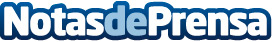 Crece en 2018 la demanda de coches de lujo de importación en España según JPSMotorEl mercado de coches de lujo de importación, experimenta en 2018 un notable crecimiento en todo el territorio Español. JPSMotor desvela las claves de este auge en la demanda y las ventasDatos de contacto:JPSMOTORhttps://jpsmotor.com693001024Nota de prensa publicada en: https://www.notasdeprensa.es/crece-en-2018-la-demanda-de-coches-de-lujo-de Categorias: Finanzas Automovilismo Consumo Industria Automotriz http://www.notasdeprensa.es